                    ПРАЗНИЧНА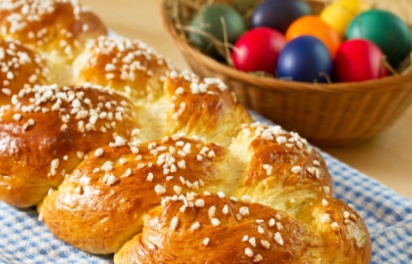 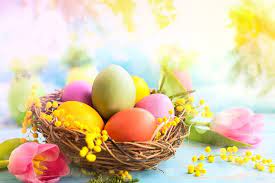       ВЕЛИКДЕНСКА             ВЕЧЕРЯСАЛАТА:Традиционна  зелена  салата  с  репички  и яйцеОСНОВНО  ЯСТИЕ:Печено  агнешко  на пещ с гарнитура  дроб  сърма  и  пресен  лукДЕСЕРТ:Козунак, великденско червено яйцеХляб:2 филииОсновното ястие може да се замени до 3 дни преди настаняването с:*Кашкавал  пане, картофки на фурна , овкусени  с копър  и масълце*Пържена  пъстърва  с гарнитура картофки на фурна , овкусени  с копър  и масълце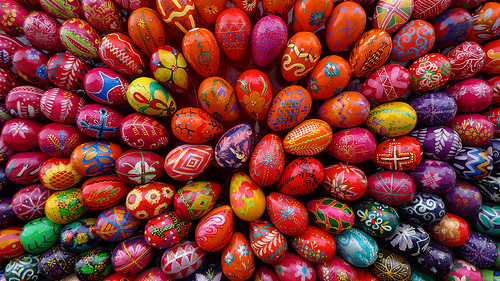 